РЕШЕНИЕО внесении дополнения в Прогнозный план приватизации муниципального имущества муниципального образования «Красногвардейский район» на 2018 год	Рассмотрев обращение администрации муниципального образования «Красногвардейский район» от 29.10.2018 г. № 5424, в соответствии Уставом муниципального образования «Красногвардейский район», Положением «О порядке управления и распоряжения муниципальной собственностью муниципального образования «Красногвардейский район», Совет народных депутатов муниципального образования «Красногвардейский район»РЕШИЛ:	1. Внести в Прогнозный план приватизации муниципального имущества муниципального образования «Красногвардейский район» на 2018 год, утвержденный решением Совета народных депутатов муниципального образования «Красногвардейский район» от 22.06.2018 г. № 36, дополнение согласно приложению к настоящему решению. 2. Опубликовать настоящее решение в газете «Дружба», а также разместить на официальном сайте администрации муниципального образования «Красногвардейский район» в сети «Интернет» (www.amokr.ru).3. Настоящее решение вступает в силу с момента опубликования.Приложение к решениюСовета народных депутатов муниципального образования«Красногвардейский район»от 04.12.2018 г.  № 62  Дополнение в Прогнозный план приватизациимуниципального имущества муниципального образования «Красногвардейский район» на 2018 годСОВЕТ НАРОДНЫХ ДЕПУТАТОВМУНИЦИПАЛЬНОГО ОБРАЗОВАНИЯ «КРАСНОГВАРДЕЙСКИЙ РАЙОН»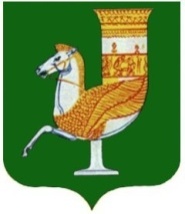 МУНИЦИПАЛЬНЭ ГЪЭПСЫКIЭ ЗИIЭУ «КРАСНОГВАРДЕЙСКЭ РАЙОНЫМ»ИНАРОДНЭ ДЕПУТАТХЭМ Я СОВЕТПринято 17-й сессией Совета народныхдепутатов муниципального образования «Красногвардейский район» четвертого созыва4 декабря 2018 года № 138Председатель Совета народных депутатовмуниципального образования «Красногвардейский район»______________ А.В. ВыставкинаГлавамуниципального образования «Красногвардейский район»_____________ А.Т. Османовс. Красногвардейское от 04.12.2018 г.  № 625.Автобус ПАЗ 32053-70, 2007 года изготовления, модель, № двигателя 523400 71016269, кузов (кабина, прицеп) № Х1М3205УХ70006273, идентификационный номер (VIN) Х1М3205УХ70006273, цвет кузова - желтыйс. Красногвардейское, ул. Чапаева, 93Открытый аукционIV кварталСложится в результате проведения аукциона